JESUS is love... Jesus is not a religion...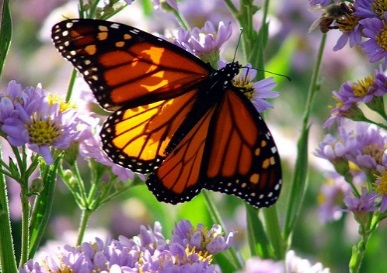 
But religion is the ploy of the enemy that causes all this division...
It's so misleading & in desperate need of remission...
To put an end to the man-made & get ready for the necessary revision...
So pay attention to this message & follow & understand with precision...Because conforming to the ways of this world is causing so much affliction...
God's word brings forth the truth through knowledge & wisdom...
And through the blood of our Lord & Savior our sins are forgiven...
Jesus is the true healer with his compassion for our pain, scars & incisions...
When we divorce this world we stand out making a profound & sound decision...
To seek after God with all our heart & through his strength we stand in position...
As a part of Gods plan he's given us our purpose in life with vision...
To clearly see that our souls need to be fed spiritually to use these gifts we've been given...
As new creations in Christ as disciples we show that we are more than just Christians...
We were made to spread the gospel & through God's love we are on a mission...
To lead others by our actions so that this message will never go missing...
As the truth unfolds with conviction and the lies become exposed due to friction...
It's about time we let God's word & our faith in him become the new form of addiction... Stand up! 

Be true and know who you belong to! Stand up! By: Dawn
